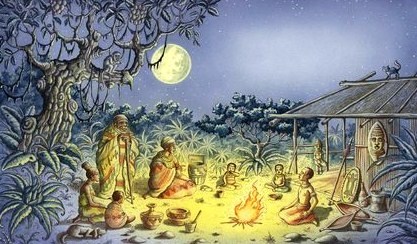 Давным-давно, когда еще не было луны, не было и смерти. Люди не умирали. Ведь с неба свисали цепи. Когда люди уставали от жизни, они взбирались по цепи на небо, выше облаков, и отдыхали там сколько хотели.Жил тогда кузнец, по имени Фазого Ба Си, очень искусный в своем ремесле.Жизнью он не был доволен. Еще бы! У всех людей было много детей, много сыновей, у него же были только две дочери и ни одного сына. Не было у него помощника. Это огорчало его: ведь он должен был сам все делать: и разжигать угли, и раздувать мехи, и все сам, и только сам.Сколько ни горевал он, даже гневался, а сына нет и нет. Вот однажды кузнец и сказал людям:—   С меня довольно, ухожу на небо. Люди отвечали ему:—   Подожди немного, у тебя еще будут сыновья, и тогда станет тебе легче.И остался Фазого Ба Си. Но однажды, когда он докрасна раскалил кусок железа, то снова пришел в гнев, взял железо и влез на небо.Увидели это его дочери и последовали за ним.—   Пойдем за отцом. И чтобы он никогда с нами не расставался  и  не   мог  уйти от  нас,   надо  обрубить  цепи,— сказали  они.И как сказали, так и поступили.И с того времени люди стали умирать: они навсегда потеряли цепь, когда кузнец со своими дочерьми ушел на небо.А железо, которое кузнец только что выковал, стало месяцем. И когда месяц узким серпом встает на вечернем небе, говорят:—   Вот Фазого Ба Си раскалил свое железо. Когда полный месяц сияет на небе, говорят:—   Вот кузнец окончил свою работу.А около месяца две маленькие звездочки. Их видно только в очень ясную погоду. Это дочери кузнеца.